Kostgeld Basisonderwijs 2024-2025Geachte ouders,Voor het schooljaar 2024-2025 is het kostgeld als volgt vastgesteld:Voor het basisonderwijs € 15,25/dagVoor het volledige schooljaar bedraagt het kostgeld € 2699,25Voor het schooljaar 2023-2024 is het kostgeld Basisonderwijs vastgelegd op € 285,00 per maandbetaling per maand :Uiterlijk op de 5e dag van de maand, dient u het kostgeld, voor de maand die  begint, op onze rekening te storten.  De betaling voor de maand september moet vóór 1 september gebeuren.Voor iemand die het internaat verlaat in de loop van een periode, wordt een afrekening opgemaakt op basis van het werkelijk aantal schooldagen waarvoor kostgeld verschuldigd is, verhoogd met 5 extra dagen.Afwezigheid op het internaat :In de volgende gevallen wordt, bij de eindafrekening, rekening gehouden met afwezigheden afwezigheid wegens ziekte van 5 opeenvolgende volledige internaatsdagen, gestaafd door een doktersattest (in te dienen bij de directeur)afwezigheid wegens bos- of sneeuwklas, GWP of stage (volledige internaatsdagen)De mogelijke terugbetaling van gewettigde afwezigheden gebeurt pas na ontvangst van de geldige bewijsstukken. Het is niet toegelaten de maandelijkse bedragen zelf aan te passen. DagbedragExtra aangerekende dagen kostgeld bij vroegtijdig verlaten van het internaat of in mindering gebrachte dagen kostgeld bij gewettigde afwezigheid worden berekend à rato van € 15,25/dagEindfactuurVoor de maand juni wordt een eindfactuur met het te betalen restsaldo rekening houdend met eerdere betalingen en gewettigde afwezigheden die in mindering gebracht konden worden op basis van de ingediende afwezigheidsattesten. RekeningnummerKostgeld en provisie zijn te storten op rekening 	IBAN – BE05 0013 6647 5675		BIC - GEBABEBB		SGR 28 / Diksmuide – kostgeld		Kaaskerkestraat 22		8600 Diksmuide4. Provisierekening  :  voor persoonlijke kosten & schadevergoedingOm eventuele persoonlijke kosten zoals van dokter of apotheek onmiddellijk te kunnen vereffenen wordt voor elke interne een individuele provisierekening bijgehouden. Deze rekening wordt ook gebruikt om uitzonderlijke kosten voor uitstappen op woensdag af te rekenen of om toegebrachte schade te vergoeden.Bij het verlaten van het internaat wordt het resterende saldo terugbetaald. Mag ik u vragen bij aanvang van het verblijf € 100,00 te storten met vermelding :  provisie + naam leerling. 5. Opmerkingen :Elke inschrijving in het internaat is pas definitief gelding na voorafbetaling van kostgeld én provisie. Gezien een strikte procedure ons verplicht toe te zien op het naleven van de betalingsdata zijn we verplicht, wanneer betaling uitblijft, je kind de toegang tot het internaat te ontzeggen tot het verschuldigde bedrag vereffend is en een nieuwe voorafbetaling werd ontvangen.  Betaling op tijd, volgens het betalingsschema, voorkomt dat dergelijke onaangename maatregelen moeten genomen worden.Voor meer informatie mag u steeds contact opnemen met de beheerder.Hoogachtend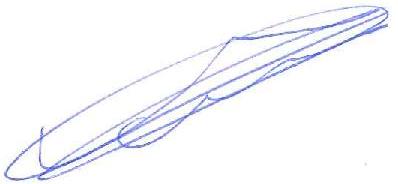 M. VandenschrickDirecteur